.(Step forward, lock-behind, shuffle-steps, step forward, lock-behind, shuffle-steps)(2 "T-steps")(Rock-step, turning triple-step ½ right; rock-step, sailor-step turning ¼ left)(Kick forward, kick side, triple-step, kick forward, kick side, triple-step)BEGIN AGAINLast Update - 17 Apr. 2022Toe'n the Line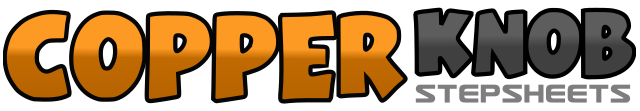 .......Count:32Wall:4Level:Easy Improver.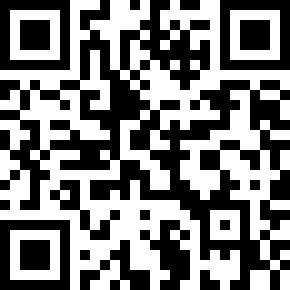 Choreographer:Norman Gifford (USA) - April 2022Norman Gifford (USA) - April 2022Norman Gifford (USA) - April 2022Norman Gifford (USA) - April 2022Norman Gifford (USA) - April 2022.Music:Toeing the Line - Doc WootenToeing the Line - Doc WootenToeing the Line - Doc WootenToeing the Line - Doc WootenToeing the Line - Doc Wooten........1-2Right step forward; left lock behind right3&4Shuffle steps forward (RLR)5-6Left step forward; right lock behind left7&8Shuffle steps forward (LRL)1-2Right step forward; turn ¼ left touching left together [9:00]3-4Left step ¼ left; right brush forward [6:00]5-6Right step forward; turn ¼ left touching left together [3:00]7-8Left step ¼ left; right brush forward [12:00]1-2Right rock forward; left replace3&4Triple step turning ½ right (RLR) [6:00]5-6Left rock forward; right replace7&8Left sweep behind turning ¼ left; right together; left in place [3:00]1-2Right kick forward; right kick side3&4Triple-step in place (RLR)5-6Left kick forward; left kick side7&8Triple-step in place (LRL) [3:00]